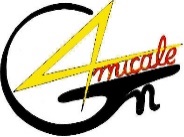  Amicale 4 Génie 								Secrétaire :ASBL 							Camp Adjt Brasseur 					4540 AMAY						A Messieurs les AdministrateursProcès-verbal du CA du 05 avril 2019Absent et excusé : Il est 1000 Hr le Président ouvre la séance ORDRE DU JOUR.. Tour de tableProchaine réunion du CA :                 2019 à 1000 Hr. Il est 1200 Hr et le Président lève la séance                                         Le Secrétaire